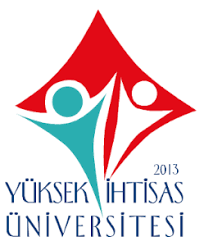 T.C.
YÜKSEK İHTİSAS ÜNİVERSİTESİLİSANSÜSTÜ EĞİTİM ENSTİTÜSÜ……………….. ANABİLİM DALI…………ÖRNEK………PARANTERAL İLAÇ UYGULAMALARININ DEĞERLENDİRİLMESİHazırlayan……………………..
Danışman…………………………………..Yüksek Lisans TeziEkim 2023ANKARAETİK SÖZLEŞME	        Tez çalışmamda etik kurul izni gerekli değildir.	       Tez çalışmamda etik kurul izni gereklidir ve alınacaktır.	       Tez çalışmamda etik kurul izni alınmıştır, ektedir.Yüksek İhtisas Üniversitesi Sağlık Bilimleri Enstitüsü lisansüstü öğrencisi olarak, tez danışmanımın rehberliğinde,1.   Tez önerisinde belirttiğim etik kurul iznini, kurallara uygun şekilde alacağımı,Tez önerisinde belirttiğim etik kurul iznini, tez çalışmasına başlamadan önce alacağımı,Almış olduğum etik kurul iznine bağlı kalacağımı, çalışmamda yapılacak olan ve ilgili kurulları bilgilendirmeyi gerektirecek değişikliklerde, gerekli bilgilendirmeyi etik kurula uygun şekilde yapacağımı,Tez çalışması ile ilgili herhangi bir değişiklikte, etik kurulu bilgilendirme sorumluluğunun tarafımda olduğunu,kabul ve taahhüt ediyorum.1. TEZ ÖNERISİ HAZIRLAMA1.1. Tez Önerisi Hazırlama Süresi1.1.1. Ders dönemini başarı ile tamamlayan yüksek lisans öğrencileri, ders döneminin bitiminden İtibaren en geç bir ay içinde danışmanlarının gözetiminde yapacağı araştırmanın konusunu, amacını, önemini, yöntemini ve çalışma planını kapsayan tez önerilerini hazırlar ve ilgili anabilim dalı başkanlığına sunarlar. Tez önerisi, anabilim dalı akademik kurulunda görüşüldükten sonra en geç üç gün içinde ilgili enstitü müdürlüğüne gönderilir. Tez önerisi, Enstitü Yönetim Kurulu kararı ile kesinleşir ve Tez hazırlama süresi, yönetim kurulu kararı tarihinden itibaren başlar. Bu süre sınırlarına uymayan öğrencilerin kaybettikleri süreler, yasal tez hazırlama süresinden sayılır.Doktora yeterlik sınavını başarı ile tamamlayan ve tez izleme komitesi kurulan öğrenci, yeterlik sınavında başarılı olduğu tarihten itibaren en geç altı ay içinde yapacağı araştırmanın konusunu, amacını, önemini, yöntemini ve çalışma planını kapsayan Tez önerisini danışmanının gözetiminde hazırlar ve tez izleme komitesine sunar. Yapılan savunma sınavında başarılı olan öğrencinin, tez önerisi Enstitü Yönetim Kurulu kararı ile kesinleşir ve Tez hazırlama süresi- yönetim kurulu kararı tarihinden itibaren başlar.1.2. Tez Önerisi Hazırlama BiçimiTez önerileri biçim bakımından aşağıdaki esaslar çerçevesinde hazırlanır.1.2.1. Tezin AdıTezin konusunu açıkça belirten bir ifadedir. Çok uzun, anlaşılması güç ve çok genel adlardan kaçınılmalı, ancak konuyu ifade edemeyecek kadar kapalı ve kısa da olmamalıdır.1.2.2. Tezin KonusuTezde hangi konu zerinde çalışılacağı ve araştırma yapılacağı açık ve net bir şekilde belirtilmelidir. 1.2.3. Tezin Amacı ve ÖnemiTez çalışmasının niçin ve hangi maksatla yapılacağı anlaşılır bir şekilde açıklanmalıdır. Ayrıca araştırmanın önemi belirtilmeli, konu ile ilgili daha önce yapılan ça1ışmalar belirtilerek, araştırılacak konunun bunlardan ayrılan yanları ve ilgili alana katkısı vurgulanarak açıklanmalıdır.1.2.4. Tez Çalışmasının YöntemiTezin hazırlanmasında izlenecek yöntemlerin açıklandığı bilgilerden oluşur. Arşiv araştırması, kaynak taraması, saha araştırması, deneysel çalışma gibi yöntemlerden hangilerinin kullanılacağı belirtilmeli, yapılacak araştırmanın yeri, zamanı, nasıl yapılacağı, hangi araç ve materyallerin kullanılacağı açıklanmalıdır.1.2.5. Çalışma PlanıTez çalışmasındaki aşamaları gösteren Taslak plandır. Bu plan belirsizliğe yol açacak kadar genel ve dağınık, adayın çalışmasını sınırlayacak kadar da değişmez ve katı olmamalıdır. 1.2.6. Çalışma TakvimiTez çalışmasının her bir aşamasına ne kadar zaman ayrılacağı, yaklaşık tarihler ile verilmelidir1.2.7. KaynaklarTez önerisinde kaynaklar Sağlık Bilimleri Enstitüsü tez yazım kurallarında belirtilen kaynak gösterme esaslarına uygun olarak düzenlenir. 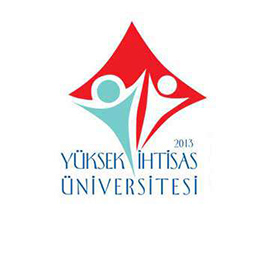                TEZ KONUSU ÖNERME FORMU                                                                                                                                                                                        Tarih:…. ./...../20....I- ÖĞRENCİ BİLGİLERİ   ENSTİTÜ YÖNETİM KURULU KARARI			 Karar No:                                          Tarih : ......../......../20......                                    UYGUNDUR                      UYGUN DEĞİLDİRAçıklama:  Bu Form Ana Bilim Dalı Akademik Kurul Kararı ile birlikte gönderilecektir. TEZİN AMACI, ÖNEMİGENEL BİLGİLERÇALIŞMA YÖNTEMİ, ÇALIŞMA PLANI VE MEVCUT İMKANLAR:ARAŞTIRMADA KULLANILACAK DENEK CİNSİ, SAYISI VE DAĞILIMIKAYNAKLARYAPILAN ÇALIŞMANIN BİLİME GETİRDİĞİ YENİLİKKONU İLE İLGİLİ ÖĞRENCİ VE DANIŞMANA AİT YAYINLAR LİSTESİ:ÇALIŞMA TAKVİMİÇALIŞMA TAKVİMİÇALIŞMA TAKVİMİÇALIŞMA TAKVİMİÇALIŞMA TAKVİMİÇALIŞMA TAKVİMİÇALIŞMA TAKVİMİÇALIŞMA TAKVİMİÇALIŞMA TAKVİMİÇALIŞMA TAKVİMİÇALIŞMA TAKVİMİÇALIŞMA TAKVİMİÇALIŞMA TAKVİMİÇALIŞMA TAKVİMİAYLARAYLARAYLARAYLARAYLARAYLARAYLARAYLARAYLARAYLARAYLARAYLARİş Paketleri Tanımıİş Paketleri Tanımı123456789101112123456Tezin konusuna ilişkin ana bilim dalında benzer araştırmalar yapıldı mı?                        EVET                             HAYIRCevabınız Evet ise (Yüksek Lisans ya da Doktora)TEZİN ADI:ÖĞRENCİNİN ADI:DANIŞMANI:TEZİN ADI:ÖĞRENCİNİN ADI:DANIŞMANI: